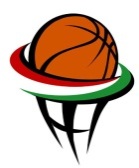 Kérjük tegyen „X”-et a megfelelő helyre!Benevezzük csapatunkat a 2022. évi JNSZ Megye 3kontra3 Kosárlabda Bajnokságára.
A Versenykiírásban foglaltakat elfogadjuk.CSAPAT NEVEZÉSI LAPJNSZ 3kontra3 Kosárlabda BajnokságCSAPAT Neve:ÁLTALÁNOS ISKOLA 5-8. osztályÁLTALÁNOS ISKOLA 5-8. osztályÁLTALÁNOS ISKOLA 5-8. osztályÁLTALÁNOS ISKOLA 5-8. osztályAMATŐR LEÁNY CSAPAT:aMATŐR fIÚ CSAPAT:„PROFI” LEÁNY CSAPAT:„PROFI” FIÚ CSAPAT:KÖZÉPISKOLAKÖZÉPISKOLAKÖZÉPISKOLAKÖZÉPISKOLAAMATŐR LEÁNY CSAPAT:aMATŐR fIÚ CSAPAT:„PROFI” LEÁNY CSAPAT:„PROFI” FIÚ CSAPAT:fELNŐTT NŐIfELNŐTT FérfiJÁTÉKOSOK:MEZSZÁMNÉVDIÁKIGAZOLVÁNY 
vagy SZEMÉLYIIGAZOLVÁNY SZÁMAEDZŐ, kapcsolattartó:EDZŐ, kapcsolattartó:EDZŐ, kapcsolattartó:NÉVNÉVTELEFONE-MAILDátum:20__..----------------------------------------Iskolaorvos vagy sportorvos